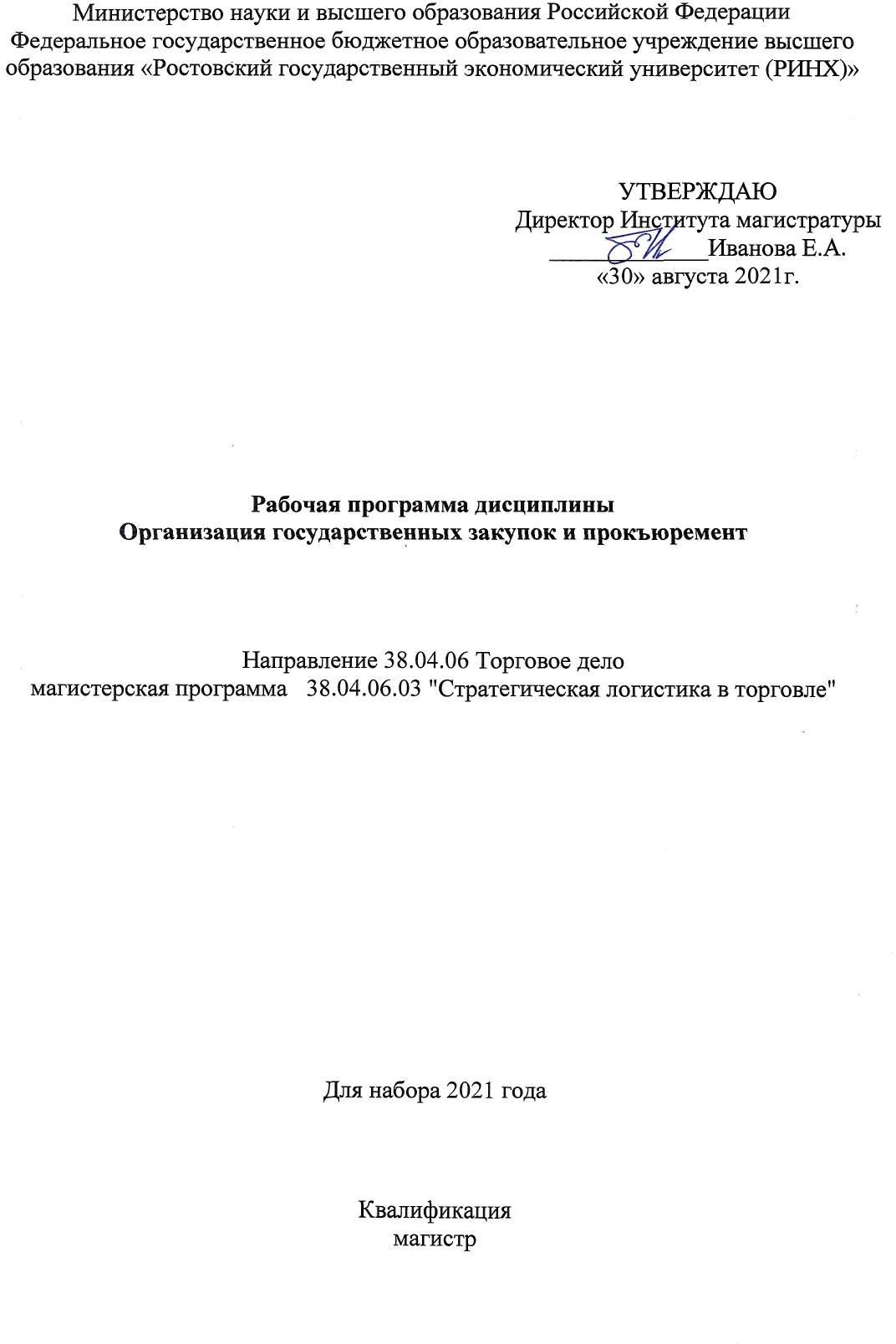 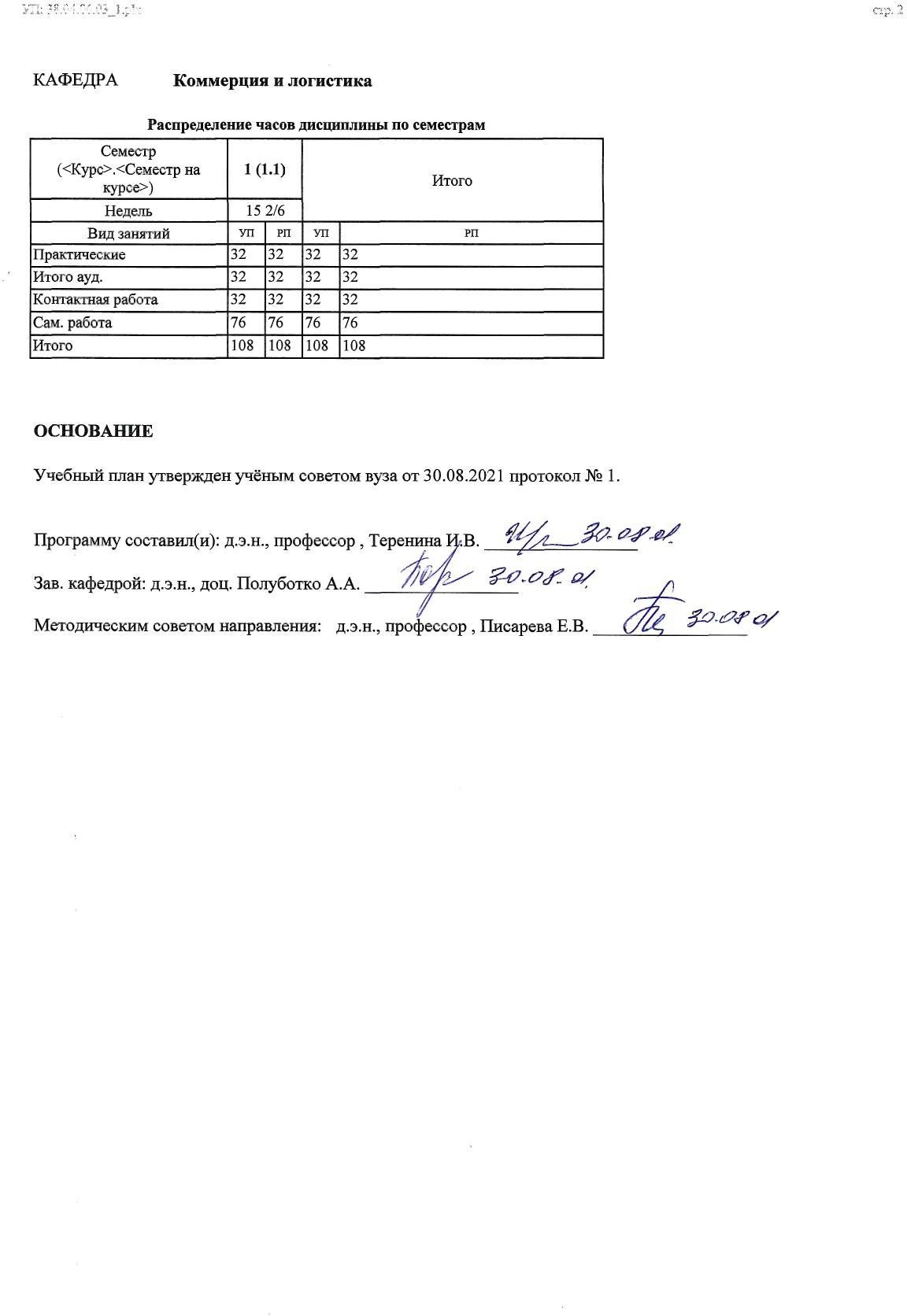 УП: 38.04.06.03_1.plx	стр. 3УП: 38.04.06.03_1.plx	стр. 4УП: 38.04.06.03_1.plx	стр. 5Приложение 1ФОНД ОЦЕНОЧНЫХ СРЕДСТВОписание показателей и критериев оценивания компетенций на различных этапах их формирования, описание шкал оценивания1.2. Шкалы оценивания:Текущий контроль успеваемости и промежуточная аттестация осуществляется в рамках накопительной балльно-рейтинговой системы в 100-балльной шкале.50-100 баллов (зачет)0-49 баллов (незачет)Типовые контрольные задания или иные материалы, необходимые для оценки знаний, умений, навыков и (или) опыта деятельности, характеризующих этапы формирования компетенций в процессе освоения образовательной программыВопросы к зачетуЦели и задачи прокьюрементаПринципы прокьюрементаОрганизация системы закупокРегламентирование закупокОценка эффективности конкурентных закупокКлассификаторы закупаемых товаров, работ и услугОткрытый конкурс ; Закрытый конкурс; Селективный конкурс;Двухэтапный конкурс;	Запрос котировок;Конкурентные переговоры; Запрос предложений;Закупка из единственного источникаОсновные этапы открытого конкурса;Конкурсная документация. Линейная конкурсная документация;Модульная конкурсная документация; Извещение об открытом конкурсеПредварительный квалификационный отбор. Правомочность; Опыт и квалификация поставщика;Предварительный квалификационный отбор. Наличие необходимых производственных мощностей и ресурсов;	Финансовая надежность;Репутация поставщика;	Процедура квалификационного отбора;Источники информации о квалификации поставщикаПодготовка конкурсных заявок.	Обеспечение конкурсной заявки ;Поручительство;	Залог;	Банковская гарантия;	Подача и вскрытие заявокОценка предложений. Этапы оценки;Методы оценки конкурсных предложений;Ценовая оценка предложений поставщика ; Балльная оценка;Основные проблемы и этапы	балльной оценки поставщика;Определение победителя.Подтверждение квалификации победителя;Присуждение контракта; Хранение закупочной документацииЗачетное задание состоит из двух вопросов из приведенного перечняКритерии оценивания:50-100 баллов (зачет) - наличие в целом твердых знаний в объеме пройденного курса в соответствии с целями обучения, допускаются отдельные логические и стилистические погрешности, обучающийся усвоил основную литературу, рекомендованную в рабочей программе дисциплины;0-49 баллов (незачет) - ответы не связаны с вопросами, наличие грубых ошибок в ответе, непонимание сущности излагаемого вопроса, неумение применять знания на практике, неуверенность и неточность ответов на дополнительные вопросыТесты Раздел 1 «Организация государственных закупок»Вопрос: 1.Целями регулирования Федерального закона от 18.07.2011 № 223-ФЗ «Озакупках товаров, работ, услуг отдельными видами юридических лиц» являются:повышение уровня конкурентоспособности отечественных предприятий;обеспечение единства экономического пространства, созданиеусловий для своевременного и полного удовлетворения потребностей юридических лиц втоварах, работах, услугах;ответные действия на антироссийские санкции;развитие кооперации и корпоративной культурыВопрос 2.Не являются целями регулирования Федерального закона от 18.07.2011 № 223-ФЗ «О закупках товаров, работ, услуг отдельными видами юридических лиц»:снижение отдельными видами юридических лиц управленческих затратэффективное использование отдельными видами юридических лиц денежных средствразвитие добросовестной конкуренцииобеспечение гласности и прозрачности закупки отдельными видами юридических лицВопрос 3.Действие Федерального закона от 18.07.2011 № 223-ФЗ «О закупках товаров,работ, услуг отдельными видами юридических лиц» распространяется на:государственные и компании, субъекты естественных монополий,организации, осуществляющие регулируемые виды деятельности в сфере электроснабжения,газоснабжения, теплоснабжения, водоснабжения, водоотведения, очистки сточных вод,утилизации /захоронения/ твердых бытовых отходов, государственными унитарнымипредприятиями, муниципальными унитарными предприятиями, автономнымиучреждениями, а также хозяйственными обществами, в уставном капитале которых доляучастия Российской Федерации, субъекта Российской Федерации, муниципальногообразования в совокупности превышает пятьдесят процентов;субъекты естественных монополий, организации, осуществляющиерегулируемые виды деятельности в сфере электроснабжения, газоснабжения,теплоснабжения, водоснабжения, водоотведения, очистки сточных вод, утилизации/захоронения/ твердых бытовых отходов, если общая выручка соответственно такихсубъектов, организаций от деятельности, относящейся к сфере деятельности естественныхмонополий, и от указанных видов деятельности составляет не более чем десять процентовобщей суммы выручки соответственно от всех видов осуществляемой ими деятельности запредшествующий календарный год, информация об объеме которой размещена в единойинформационной системе в сфере закупок товаров, работ, услуг для обеспечениягосударственных и муниципальных нужд.дочерние хозяйственные общества субъектов естественныхмонополий, организаций, осуществляющих регулируемые виды деятельности в сфереэлектроснабжения, газоснабжения, теплоснабжения, водоснабжения, водоотведения, очисткисточных вод, утилизации /захоронения/ твердых бытовых отходов, если выручка от закупкитоваров, работ, услуг основными хозяйственными обществами и их иными дочернимихозяйственными обществами составляет не более чем пять процентов суммы выручки запредыдущие четыре квартала от всех видов осуществляемой ими деятельности, информацияоб объеме которой размещена в единой информационной системе;дочерние хозяйственные общества указанных в пункте 2 настоящейчасти дочерних хозяйственных обществ, если выручка от закупки товаров, работ, услугосновными хозяйственными обществами /в том числе иными дочерними хозяйственнымиобществами основных хозяйственных обществ/ основных хозяйственных обществ указанныхдочерних хозяйственных обществ составляет не более чем пять процентов суммы выручки запредыдущие четыре квартала от всех видов осуществляемой ими деятельности, информацияоб объеме которой размещена в единой информационной системе.Вопрос 4.Действие Федерального закона от 18.07.2011 № 223-ФЗ «О закупках товаров, работ, услуг отдельными видами юридических лиц» не распространяется на:отдельные виды юридических лиц;юридические лица, в уставном капитале которых доля участия;Российской Федерации, субъекта Российской Федерации, муниципального образования всовокупности не превышает пятьдесят процентов, на их дочерние хозяйственные общества идочерние хозяйственные общества последних;государственные и компании, субъекты естественных монополий,организации, осуществляющие регулируемые виды деятельности в сфере электроснабжения,газоснабжения, теплоснабжения, водоснабжения, водоотведения, очистки сточных вод,утилизации /захоронения/ твердых бытовых отходов, государственными унитарнымипредприятиями, муниципальными унитарными предприятиями, автономнымиучреждениями, а также хозяйственными обществами, в уставном капитале которых доляучастия Российской Федерации, субъекта Российской Федерации, муниципальногообразования в совокупности превышает пятьдесят процентов.некоммерческие организации.Вопрос 5.Федеральный закон от 18.07.2011 № 223-ФЗ «О закупках товаров, работ, услуг отдельными видами юридических лиц» регулирует отношения, связанные с:приобретением заказчиком биржевых товаров на товарной бирже всоответствии с законодательством о товарных биржах и биржевой торговле;закупкой в области военно-технического сотрудничества;эффективным использованием отдельными видами юридических лицденежных средств;осуществлением кредитной организацией лизинговых операций имежбанковских операций, в том числе с иностранными банками.Вопрос 6.К правовым основам закупки товаров, работ, услуг отдельными видами юридических лиц не относится:Конституция Российской Федерации;Гражданский кодекс Российской Федерации;Бюджетный кодекс Российской Федерации;Федеральный закон от 18.07.2011 № 223-ФЗ «О закупках товаров,работ, услуг отдельными видами юридических лиц».Вопрос 6.Положение о закупке является документом, который:регламентирует закупочную деятельность заказчика;регистрируется в налогвоой инспекции;является допуском для участия в электронных торгах;: утверждается органом исполнительнйо власти субъекта РоссийскойФедерации. Вопрос 7.Положение о закупке не должно содержать:порядок подготовки и проведения процедур закупки /включая способы закупки;условия применения процедур закупки;порядок заключения и исполнения договоров;финансовой отчѐтности заказчика за последние 3 года.Вопрос 8.Положение о закупке государственной корпорации или государственной компании утверждается:исполнительным органом управления государственной корпорацииили государственной компании;высшим органом управления государственной корпорации илигосударственной компании;исполнительным органом управления государственной корпорацииили государственной компании с согласия Федерального агентства по управлениюгосударственным имуществом;федеральным органом исполнительной власти.Вопрос 9.Положение о закупке акционерного общества не утверждается:советом директоров /наблюдательным советом/ хозяйственногообщества;коллегиальным исполнительным органом общества;общим собранием акционеров общества;руководителем ревизионной комиссии.Раздел 2 «Подготовка и проведение открытого конкурса»Вопрос 1.Федеральный орган исполнительной власти, осуществляющий правоприменительные функции по кассовому обслуживанию исполнения бюджетов бюджетной системы Российской Федерации, обеспечивает ведение в единой информационной системе реестра договоров, заключенных заказчиками по результатам закупки:Министерство финансов Российской Федерации;Федеральное казначейство Российской Федерации;Федеральная служба финансово-бюджетного надзора (Росфиннадзор);Федеральная антимонопольная служба;Вопрос 2.Порядок ведения реестра договоров, заключенных заказчиками по результатам закупки, в том числе включаемые в него информация и документы о закупках, срокиразмещения таких информации и документов в указанном реестре, устанавливается:Федеральной службой финансово-бюджетного надзораПравительством Российской Федерации;Федеральной антимонопольной службой;Федеральным казначейством Российской Федерации.Вопрос 3.В течение какого срока со дня заключения договора заказчики вносятинформацию и документы в реестр договоров:3 рабочих дней;3 дней;5 рабочих дней;5 дней.Вопрос 4.В течение какого срока со дня исполнения, изменения или расторжениядоговора вносится заказчиками в реестр договоров информация о результатах исполнениядоговора:1) 7 рабочих дней;4) 10 дней.Вопрос 5.Федеральный орган исполнительной власти, уполномоченный ПравительствомРоссийской Федерации, в единой информационной системе, осуществляет ведение реестранедобросовестных поставщиков:Министерство экономического развития Российской Федерации;Федеральное казначейство Российской Федерации;Федеральная служба финансово-бюджетного надзора;Федеральная антимонопольная служба.Вопрос 6:Перечень сведений, включаемых в реестр недобросовестных поставщиков,порядок направления заказчиками сведений о недобросовестных участниках закупки,поставщиках/исполнителях, подрядчиках/ в федеральный орган исполнительной власти,уполномоченный на ведение реестра недобросовестных поставщиков, порядок веденияреестра недобросовестных поставщиков, требования к технологическим, программным,лингвистическим, правовым и организационным средствам обеспечения ведения реестранедобросовестных поставщиков устанавливаются:Федеральной службой финансово-бюджетного надзораМинистерством экономического развития Российской ФедерацииФедеральной службой финансово-бюджетного надзораПравительством Российской ФедерацииВопрос 7.Сведения, содержащиеся в реестре недобросовестных поставщиков,исключаются из этого реестра по истечении /число лет ?/ со дня их внесения в реестрнедобросовестных поставщиков:2 лет3 лет1 года4 летВопрос 8 .За нарушение требований Федерального закона от 18.07.2011 № 223-ФЗ «Озакупках товаров, работ, услуг отдельными видами юридических лиц» и иных принятых всоответствии с ним нормативных правовых актов Российской Федерации виновные лицанесут ответственность в соответствии с:Уголовным кодексом Российской ФедерацииБюджетным кодексом Российской Федерациизаконодательством Российской ФедерацииУголовно-исполнительным кодексом Российской ФедерацииВопрос 9.Обжаловать в судебном порядке действия /бездействие/ заказчика при закупкетоваров, работ, услуг участник закупкивправе;не вправе;вправе не позднее 10 рабочих дней со дня определения поставщика/исполнителя, подрядчика;вправе при уплате госпошлины в двойном размере;Вопрос 10.Участник закупки вправе обжаловать в антимонопольный орган в порядке,установленном антимонопольным органом, действия /бездействие/ заказчика при закупкетоваров, работ, услуг в случае предъявления к участникам закупки требования:к описанию участниками закупки поставляемого товара, которыйявляется предметом закупки, его функциональных характеристик (потребительских свойств),его количественных и качественных характеристик, требования к описанию участникамизакупки выполняемой работы, оказываемой услуги, которые являются предметом закупки,их количественных и качественных характеристик;о представлении документов, не предусмотренных документацией озакупке;документов, представляемых участниками закупки дляподтверждения их соответствия установленным требованиям;к качеству, техническим характеристикам товара, работы, услуги, ких безопасности, к функциональным характеристикам (потребительским свойствам) товара,к размерам, упаковке, отгрузке товара, к результатам работы и иные требования, связанные сопределением соответствия поставляемого товара, выполняемой работы, оказываемойуслуги потребностям заказчика.Критерии оценки:Критерии оценки:“2 балла ”- 10%-25% правильных ответов;“4 балла”- 26%-50% правильных ответов;“6 баллов”- 51%-65%   правильных ответов;“8 баллов”- 66%-84%   правильных ответов;“10 баллов”- 85%-100% правильных ответов.Максимальная сумма баллов по тестам: 20 баллов (2 теста по 10 баллов)Вопросы для собеседованияРаздел 1 «Организация государственных закупок»Цели и задачи государственных закупок.Принципы государственных закупок.Регламентирование закупок .Оценка эффективности конкурентных закупок.Классификаторы.Открытый конкурс ; Закрытый конкурс; Селективный конкурс;Двухэтапный конкурс;Запрос котировок;Конкурентные переговоры;Запрос предложений;Закупка из единственного источникаРаздел 2 «Подготовка и проведение открытого конкурса»Подготовка к проведению конкурса;Создание нормативной базы.Разработка технического задания и критериев определения победителей.Конкурсная документация.Линейная конкурсная документация;Модульная конкурсная документация;Извещение об открытом конкурсе.»Правомочность;Опыт и квалификация поставщика;Наличие необходимых производственных мощностей и ресурсов;Финансовая надежность;Репутация ;Процедура квалификационного отбора;Источники информации о квалификации поставщика;КонсорциумОбеспечение конкурсной заявки ;Поручительство;Залог;Банковская гарантия;Подача и вскрытие заявок.Оценка предложений.Этапы оценки;Методы оценки конкурсных предложений;Ценовая оценка ;Балльная оценка;Основные проблемы и этапы	балльной оценки;Преодоление эффекта компенсации в балльном методе;Мягкий рейтинг; Экспертно-балльный метод»Подтверждение квалификации победителя (постквалификация);Присуждение контракта;Хранение закупочной документации;Лотовые конкурсы и конкурсы с частичной поставкой.Конкурс с точки зрения поставщика.»Критерии оценки:«5 баллов» выставляется, если студент:обстоятельно, с достаточной полнотой излагает сущность вопросов;дает правильные формулировки, точные определения понятий, законов и терминов;обнаруживает полное понимание материала и может обосновать свой ответ. Может привести примеры, не только данные в учебнике, лекциях, но и подмеченные студентом на экскурсиях и во время прохождения практики, а также демонстрирует знания, полученные из других источников информации (специальные журналы, научные доклады, рефераты, монографии, выставки по профилю специальности, научно-практические конференции и т.д.);свободно владеет материалом, показывая связанность и последовательность в изложении, привлекает при изложении сущности вопросов знания промежуточных учебных дисциплин;кратко, четко и по существу отвечает на вопросы, задаваемые преподавателем;«4 балла» ставится, если студент:дает ответ, удовлетворяющий тем же требованиям, что и для оценки «отлично», но допускает при этом единичные ошибки и неточности, которые сам же уточняет или исправляет после замечаний преподавателя;«3 балла» ставится, если студент:допускает неточности в формулировке правил, терминов, формулировок, законов;излагает материал недостаточно связанно и последовательно.«2 балла» ставится, если студент:обнаруживает незнание большей части материала соответствующих вопросов, допускает в формулировках определений, понятий и правил неточности и ошибки, искажающие их смысл;беспорядочно и неуверенно излагает содержание материала, сопровождая изложение материала частыми заминками и прерыванием;обнаруживает полное незнание или непонимание материала. Максимальная сумма баллов по вопросам : 30 баллов (6 вопросов по 5 баллов)Темы рефератов и/или презентацийЦели и задачи прокьюрементаПринципы прокьюрементаОрганизация системы закупокРегламентирование закупокОценка эффективности конкурентных закупокКлассификаторы закупаемых товаров, работ и услугОткрытый конкурс ; Закрытый конкурс; Селективный конкурс;Двухэтапный конкурс;	Запрос котировок;Конкурентные переговоры; Запрос предложений;Закупка из единственного источникаОсновные этапы открытого конкурса;Конкурсная документация. Линейная конкурсная документация;Модульная конкурсная документация; Извещение об открытом конкурсеПредварительный квалификационный отбор. Правомочность; Опыт и квалификация поставщика;Предварительный квалификационный отбор. Наличие необходимых производственных мощностей и ресурсов;	Финансовая надежность;Репутация поставщика;	Процедура квалификационного отбора;Источники информации о квалификации поставщикаПодготовка конкурсных заявок.	Обеспечение конкурсной заявки ;Поручительство;	Залог;	Банковская гарантия;	Подача и вскрытие заявокОценка предложений. Этапы оценки;Методы оценки конкурсных предложений;Ценовая оценка предложений поставщика ; Балльная оценка;Основные проблемы и этапы	балльной оценки поставщика;Определение победителя.Подтверждение квалификации победителя (постквалификация);Присуждение контракта; Хранение закупочной документации Критерии оценивания.Обучающийся получает за реферат и презентацию 10 баллов при соблюдении следующих требований:сформулирована проблема исследования, обоснована ее актуальность ( 2 балла);выполнен анализ различных точек зрения на рассматриваемую проблему (2 балла);сделаны выводы по исследуемой проблеме(2 балла);-обозначена авторская позиция (2 балла);использовано не менее 5 литературных источников, соблюдены требования к оформлению работы(2 балла).За несоблюдение указанных требований оценка снижается на 2 балла по каждому пункту. Максимальная сумма баллов за реферат и презентацию 50 баллов (5 работ по 10 баллов)4 Методические материалы, определяющие процедуры оценивания знаний, умений, навыков и (или) опыта деятельности, характеризующих этапы формирования компетенцийПроцедуры оценивания включают в себя текущий контроль и промежуточную аттестацию.Текущий контроль успеваемости проводится с использованием оценочных средств, представленных в п. 3 данного приложения. Результаты текущего контроля доводятся до сведения студентов до промежуточной аттестации.Промежуточная аттестация проводится в форме зачета.Зачет проводится по окончании теоретического обучения до начала экзаменационной сессии. Количество вопросов в задании – 3. Проверка ответов и объявление результатов производится в день зачета. Результаты аттестации заносятся в экзаменационную ведомость и зачетную книжку студента.Приложение 2МЕТОДИЧЕСКИЕ УКАЗАНИЯ ПО ОСВОЕНИЮ ДИСЦИПЛИНЫУчебным планом предусмотрены следующие виды занятий:лекции;практические занятия.В ходе лекционных занятий рассматриваются вопросы организации государственных закупок и содержание прокъюремента, даются рекомендации для самостоятельной работы и подготовке к практическим занятиям.В ходе практических занятий углубляются и закрепляются знания студентов по ряду рассмотренных на лекциях вопросов, развиваются навыки подготовки документационного обеспечения государственных закупок.При подготовке к практическим занятиям каждый студент должен:изучить рекомендованную учебную литературу;изучить конспекты лекций;подготовить ответы на все вопросы по изучаемой теме;–письменно выполнить домашнее задание, рекомендованные преподавателем при изучении каждой темы.По согласованию с преподавателем студент может подготовить реферат, доклад или сообщение по теме занятия. В процессе подготовки к практическим занятиям студенты могут воспользоваться консультациями преподавателя.Вопросы, не рассмотренные на лекциях и практических занятиях, должны быть изучены студентами в ходе самостоятельной работы. Контроль самостоятельной работы студентов над учебной программой курса осуществляется в ходе занятий методом устного опроса или посредством   тестирования.   В   ходе   самостоятельной   работы    каждый    студент    обязан прочитать основную и по возможности дополнительную литературу по   изучаемой   теме, дополнить конспекты лекций недостающим материалом, выписками из рекомендованных первоисточников. Выделить непонятные термины, найти их значение в энциклопедических словарях.Студент должен готовиться к предстоящему практическому занятию   по   всем, обозначенным в рабочей программе дисциплины вопросам.При реализации различных видов учебной работы используются разнообразные (в т.ч. интерактивные) методы обучения, в частности:интерактивная доска для подготовки и проведения лекционных и семинарских занятий;размещение материалов курса   в системе дистанционного обучения http://elearning.rsue.ru/ Для подготовки к занятиям, текущему контролю и промежуточной аттестации студенты могутвоспользоваться электронной библиотекой ВУЗаhttp://library.rsue.ru/ . Также обучающиеся могут взять на дом необходимую литературу на абонементе вузовской библиотеки или воспользоваться читальными залами вуза.Методические рекомендации по написанию реферата,	подготовке презентаций, требования к ихоформлениюЦель работы над рефератом - углубленное изучение отдельных вопросов из сферы профессиональной деятельности.После ознакомления с материалами всех рефератов, заслушивании докладов на практических занятиях у студентов должно быть сформировано общее представление о современном состоянии, актуальных проблемах в области профессиональной деятельности.Подготовка реферата состоит из нескольких этапов:Выбор темы из списка тем, предложенных преподавателем.Сбор материала по печатным источникам (книгам и журналам компьютерной тематики), а также по материалам в сети Интернет.Составление плана изложения собранного материала.Оформление текста реферата в текстовом редакторе MS WordПодготовка 10 тестовых вопросов по теме реферата.Подготовка	иллюстративного	и	демонстрационного	материала в MS Power Point (презентация для доклада).Доклад реферата на занятии (реферат должен быть доложен на одном из занятий по графику, составленному преподавателем.).Компоновка материалов реферата для сдачи преподавателю (распечатанный текст, диск с текстовым файлом и файлом презентации).Требования к оформлению текстаОбъем реферата - 5-10 стр. текста.Шрифтосновного текста - Times New Roman Cyr 14 размер.заголовков 1 уровня - Times New Roman Cyr 14 размер (жирный).заголовков 2 уровня - Times New Roman Cyr 12 размер (жирный курсив).Параметры абзаца (основной текст) - отступ слева и справа - 0, первая строка отступ - 1,27 см; межстрочный интервал - одинарный, выравнивание по ширине.Параметры страницы: верхнее и нижнее поля 2,5 см; поле слева - 3,5 см.; поле справа - 2 см. Нумерация страниц - правый нижний угол.Переносы автоматические (сервис, язык, расстановка переносов).Таблицы следует делать в режиме таблиц (добавить таблицу), а не рисовать от руки, не разрывать; если таблица большая, ее необходимо поместить на отдельной странице. Заголовочная часть не должна содержать пустот. Таблицы - заполняются шрифтом основного текста, заголовки строк и столбцов - выделяются жирным шрифтом. Каждая таблица должна иметь название. Нумерация таблиц - сквозная по всему тексту.Рисунки - черно-белые или цветные, формат BMP, GIF, JPG. Нумерация рисунков - сквозная по всему тексту.Формулы - должны быть записаны в редакторе формул. Размер основного шрифта - 12. Формулы должны иметь сквозную нумерацию во всем тексте. Номер формулы размещается в крайней правой позиции в круглых скобках.В конце реферата должен быть дан список литературы (не менее 10 источников, в том числе это могут     быть     и     адреса     сети     Интернет). Библиографическое      описание      (список литературы) регламентировано ГОСТом 7.1-2003 «Библиографическая запись.После окончания работы по подготовке текста реферата необходимо расставить страницы (внизу справа), а затем в автоматическом режиме сформировать оглавление. Оглавление должно быть размещено сразу же после титульной страницы.Требования к оформлению презентации.На титульной странице должно быть помещено название реферата – прописными буквами. Ниже группа и фамилия студента, подготовившего реферат, дата.Вторая страница – интерактивное оглавление (в виде гипертекстовых ссылок). По гипертекстовой ссылке оглавления должен осуществляться переход к соответствующему разделу реферата.В презентации должен быть помещен в основном иллюстративный материал для сопровождения доклада и основные положения доклада.В конце презентации реферата должен быть приведен список использованных источников.Объем презентации – не менее 20 слайдов, время на доклад с использованием презентации – 12-15мин.Оценивание работы студентов производится по следующим критериям:знание на хорошем уровне содержания вопроса;знание на хорошем уровне терминологии дисциплины;наличие собственной точки зрения по проблеме и умение ее защитить;умение четко, кратко и логически связно изложить материал.При соответствии вышеуказанным критериям при ответе на вопросы, студент получает оценку«отлично».При неполном соответствии вышеуказанным критериям при ответе на вопросы, или неполном соответствии критериям при ответе, студент получает оценку «хорошо».При значительном несоответствии вышеуказанным критериям при ответе на один из вопросов, студент получает оценку «удовлетворительно».При значительном несоответствии вышеуказанным критериям при ответе, студент получает оценку«неудовлетворительно».УП: 38.04.06.03_1.plxстр. 21. ЦЕЛИ ОСВОЕНИЯ ДИСЦИПЛИНЫ1. ЦЕЛИ ОСВОЕНИЯ ДИСЦИПЛИНЫ1.1Цели освоения дисциплины: формирование основных представлений, умений и навыков в области государственных закупок, позволяющих эффективно участвовать в размещении государственных заказов, удовлетворении потребностей государства, муниципальных образований, общества в товарах, работах, услугах.2. ТРЕБОВАНИЯ К РЕЗУЛЬТАТАМ ОСВОЕНИЯ ДИСЦИПЛИНЫПК-1:Способен разработать логистическую стратегию организации, осуществлять контроль за ее реализацией и оценивать эффективность путем аудита логистических процессовВ результате освоения дисциплины обучающийся должен:Знать:основные методы разработки логистической стратегии организации. (соотнесено с индикатором ПК-1.1)Уметь:применять инновационные методы при разработке логистической стратегии организации. Анализировать логистическую стратегию. Определять эффективность логистических процессов. Проводить анализ и критически резюмировать информацию, уметь проявлять инициативу, в том числе в ситуациях риска, брать на себя всю полноту ответственности; (соотнесено с индикатором ПК-1.2)Владеть:практическими навыками оценки эффективности логистической деятельности предприятия, методами управления рисками в профессиональной деятельностиметодами исследования прогрессивных технологий в профессиональной деятельности и контроль за ее реализацией и методами оценки эффективности путем аудита логистических процессов (соотнесено с индикатором ПК-1.3)3. СТРУКТУРА И СОДЕРЖАНИЕ ДИСЦИПЛИНЫ3. СТРУКТУРА И СОДЕРЖАНИЕ ДИСЦИПЛИНЫ3. СТРУКТУРА И СОДЕРЖАНИЕ ДИСЦИПЛИНЫ3. СТРУКТУРА И СОДЕРЖАНИЕ ДИСЦИПЛИНЫ3. СТРУКТУРА И СОДЕРЖАНИЕ ДИСЦИПЛИНЫ3. СТРУКТУРА И СОДЕРЖАНИЕ ДИСЦИПЛИНЫКод занятияНаименование разделов и тем /вид занятия/Семестр / КурсЧасовКомпетен- цииЛитератураРаздел 1. «Организация государственных закупо1.1Цели и задачи государственных закупок. Принципы государственных закупок. Регламентирование закупок.Оценка эффективности конкурентных закупок.Классификаторы закупаемых товаров, работ и услуг. Подготовка рефератов и презентаций по основным вопросам темы с использованием пакета Microsoft Office./Пр/14ПК1Л1.1 Л1.2 Л1.3Л2.1 Л2.2 Л2.3 Л2.4 Л2.51.2Цели и задачи государственных закупок. Принципы государственных закупок. Регламентирование закупок.Оценка эффективности конкурентных закупок.Классификаторы закупаемых товаров, работ и услуг. /Ср/112ПК1Л1.1 Л1.2 Л1.3Л2.1 Л2.2 Л2.3 Л2.4 Л2.51.3Открытый конкурс ; Закрытый конкурс; Селективный конкурс; Двухэтапный конкурс; Запрос котировок; Конкурентные переговоры; Запрос предложений; Закупка из единственного источника.» Подготовка рефератов и презентаций по основным вопросам темы с использованием пакета Microsoft Office. /Пр/16ПК1Л1.1 Л1.2 Л1.3Л2.1 Л2.2 Л2.3 Л2.4 Л2.51.4Открытый конкурс ; Закрытый конкурс; Селективный конкурс; Двухэтапный конкурс; Запрос котировок; Конкурентные переговоры; Запрос предложений; Закупка из единственного источника.» /Ср/112ПК1Л1.1 Л1.2 Л1.3Л2.1 Л2.2 Л2.3 Л2.4 Л2.5Раздел 2. «Подготовка и проведение открытого конкурса»2.1Основные этапы открытого конкурса. Подготовка к16ПК1Л1.1 Л1.2 Л1.3Л2.1проведению конкурса; Создание нормативной базы;Л2.2 Л2.3 Л2.4 Л2.5Разработка технического задания и критериевопределения победителей. Конкурсная документация.Линейная конкурсная документация; Модульнаяконкурсная документация; Извещение об открытомконкурсе.» Подготовка рефератов и презентаций поосновным вопросам темы с использованием пакетаMicrosoft Office./Пр/2.2Основные этапы открытого конкурса. Подготовка к110ПК1Л1.1 Л1.2 Л1.3Л2.1проведению конкурса; Создание нормативной базы;Л2.2 Л2.3 Л2.4 Л2.5Разработка технического задания и критериевопределения победителей. Конкурсная документация.Линейная конкурсная документация; Модульнаяконкурсная документация; Извещение об открытомконкурсе.»/Ср/2.3Предварительный квалификационный отбор.16ПК1Л1.1 Л1.2 Л1.3Л2.1Правомочность. Опыт и квалификация поставщика.Л2.2 Л2.3 Л2.4 Л2.5Наличие необходимых производственных мощностей иресурсов; Финансовая надежность.   Репутация.Процедура квалификационного отбора. Источникиинформации о квалификации поставщика. Подготовкарефератов и презентаций по основным вопросам темы сиспользованием пакета Microsoft Office. /Пр/2.4Предварительный квалификационный отбор.114ПК1Л1.1 Л1.2 Л1.3Л2.1Правомочность; Опыт и квалификация поставщика;Л2.2 Л2.3 Л2.4 Л2.5Наличие необходимых производственных мощностей иресурсов; Финансовая надежность;   Репутация ;Процедура квалификационного отбора; Источникиинформации о квалификации поставщика; Консорциум/Ср/2.5Подготовка конкурсных заявок. Обеспечение конкурсной14ПК1Л1.1 Л1.2 Л1.3Л2.1заявки ; Поручительство; Залог; Банковская гарантия;Л2.2 Л2.3 Л2.4 Л2.5Подача и вскрытие заявок. Оценка предложений. Этапыоценки; Методы оценки конкурсных предложений;Ценовая оценка ; Балльная оценка; Основные проблемы иэтапы балльной оценки;   Преодоление эффектакомпенсации в балльном методе; Мягкий рейтинг;Экспертно- балльный метод» Подготовка рефератов ипрезентаций по основным вопросам темы сиспользованием пакета Microsoft Office. /Пр/2.6Предварительный квалификационный отбор.116ПК1Л1.1 Л1.2 Л1.3Л2.1Правомочность; Опыт и квалификация поставщика;Л2.2 Л2.3 Л2.4 Л2.5Наличие необходимых производственных мощностей иресурсов; Финансовая надежность;   Репутация ;Процедура квалификационного отбора; Источникиинформации о квалификации поставщика; Консорциум/Ср/2.7Определение победителя.Подтверждение квалификации16ПК2Л1.1 Л1.2 Л1.3Л2.1победителя (постквалификация); Присуждение контракта;Л2.2 Л2.3 Л2.4 Л2.5Хранение закупочной документации; Лотовые конкурсыи конкурсы с частичной поставкой. Конкурс с точкизрения поставщика.» Подготовка рефератов и презентацийпо основным вопросам темы с использованием пакетаMicrosoft Office. /Пр/2.8Определение победителя.Подтверждение квалификации112ПК1Л1.1 Л1.2 Л1.3Л2.1победителя (постквалификация); Присуждение контракта;Л2.2 Л2.3 Л2.4 Л2.5Хранение закупочной документации; Лотовые конкурсыи конкурсы с частичной поставкой. Конкурс с точкизрения поставщика.» /Ср/2.9/Зачѐт/10ПК1Л1.1 Л1.2 Л1.3Л2.1 Л2.2 Л2.3 Л2.4 Л2.54. ФОНД ОЦЕНОЧНЫХ СРЕДСТВСтруктура и содержание фонда оценочных средств для проведения текущей и промежуточной аттестации представлены в Приложении 1 к рабочей программе дисциплины.5. УЧЕБНО-МЕТОДИЧЕСКОЕ И ИНФОРМАЦИОННОЕ ОБЕСПЕЧЕНИЕ ДИСЦИПЛИНЫ5. УЧЕБНО-МЕТОДИЧЕСКОЕ И ИНФОРМАЦИОННОЕ ОБЕСПЕЧЕНИЕ ДИСЦИПЛИНЫ5. УЧЕБНО-МЕТОДИЧЕСКОЕ И ИНФОРМАЦИОННОЕ ОБЕСПЕЧЕНИЕ ДИСЦИПЛИНЫ5. УЧЕБНО-МЕТОДИЧЕСКОЕ И ИНФОРМАЦИОННОЕ ОБЕСПЕЧЕНИЕ ДИСЦИПЛИНЫ5. УЧЕБНО-МЕТОДИЧЕСКОЕ И ИНФОРМАЦИОННОЕ ОБЕСПЕЧЕНИЕ ДИСЦИПЛИНЫ5.1. Основная литература5.1. Основная литература5.1. Основная литература5.1. Основная литература5.1. Основная литератураАвторы, составителиЗаглавиеИздательство, годКолич-воЛ1.1Альбеков А. У.Логистика: учеб.М.: РИО�, 201690Л1.2Альбеков А. У., Вазарханов И. С., Пархоменко Т. В.,Ванюшкина В. В.Логистика в вопросах и ответах: учеб. пособиеРостов н/Д: Изд-во РГЭУ (РИНХ), 201643Л1.3Кривоножко А. Е.Государственные закупки и формирование инновационной экономикиМосква: Лаборатория книги, 2011https://biblioclub.ru/inde x.php? page=book&id=140934 неограниченный доступ для зарегистрированных пользователей5.2. Дополнительная литература5.2. Дополнительная литература5.2. Дополнительная литература5.2. Дополнительная литература5.2. Дополнительная литератураАвторы, составителиЗаглавиеИздательство, годКолич-воЛ2.1Афанасенко И. Д.,Борисова В. В.Экономическая логистика: учеб. для студентовэкон. спец. всех форм обученияСПб.: Питер, 2013101Л2.2Российское предпринимательство: всероссийский ежемесячный научно- практический журнал по экономике: журналМосква: Креативная экономика, 2015https://biblioclub.ru/inde x.php? page=book&id=362681 неограниченный доступ для зарегистрированных пользователейЛ2.3Левкин Г. Г.Коммерческая логистика: учебникМосква, Берлин: Директ- Медиа, 2016https://biblioclub.ru/inde x.php? page=book&id=436774 неограниченный доступ для зарегистрированных пользователейЛ2.4Журавлев, В. А., Саевец, А. Н.Управление закупками и снабжением на предприятии: конспект лекцийМинск: ТетраСистемс, 2012http://www.iprbookshop.r u/28265.html неограниченный доступ для зарегистрированных пользователей5.3 Профессиональные базы данных и информационные справочные системы5.3 Профессиональные базы данных и информационные справочные системы5.3 Профессиональные базы данных и информационные справочные системы5.3 Профессиональные базы данных и информационные справочные системы5.3 Профессиональные базы данных и информационные справочные системыГарант Гарант Гарант Гарант Гарант Консультант+ Консультант+ Консультант+ Консультант+ Консультант+ Базы данных Росстата https://gks.ru/databasesБазы данных Росстата https://gks.ru/databasesБазы данных Росстата https://gks.ru/databasesБазы данных Росстата https://gks.ru/databasesБазы данных Росстата https://gks.ru/databasesБазы данных Ростовстатаhttps://rostov.gks.ru/folder/56777, https://rostov.gks.ru/folder/29957Базы данных Ростовстатаhttps://rostov.gks.ru/folder/56777, https://rostov.gks.ru/folder/29957Базы данных Ростовстатаhttps://rostov.gks.ru/folder/56777, https://rostov.gks.ru/folder/29957Базы данных Ростовстатаhttps://rostov.gks.ru/folder/56777, https://rostov.gks.ru/folder/29957Базы данных Ростовстатаhttps://rostov.gks.ru/folder/56777, https://rostov.gks.ru/folder/299575.4. Перечень программного обеспечения5.4. Перечень программного обеспечения5.4. Перечень программного обеспечения5.4. Перечень программного обеспечения5.4. Перечень программного обеспеченияMicrosoft OfficeMicrosoft OfficeMicrosoft OfficeMicrosoft OfficeMicrosoft Office5.5. Учебно-методические материалы для студентов с ограниченными возможностями здоровья5.5. Учебно-методические материалы для студентов с ограниченными возможностями здоровья5.5. Учебно-методические материалы для студентов с ограниченными возможностями здоровья5.5. Учебно-методические материалы для студентов с ограниченными возможностями здоровья5.5. Учебно-методические материалы для студентов с ограниченными возможностями здоровьяПри необходимости по заявлению обучающегося с ограниченными возможностями здоровья учебно-методические материалы предоставляются в формах, адаптированных к ограничениям здоровья и восприятия информации. Для лиц с нарушениями зрения: в форме аудиофайла; в печатной форме увеличенным шрифтом. Для лиц с нарушениями слуха: в форме электронного документа; в печатной форме. Для лиц с нарушениями опорно-двигательного аппарата: в форме электронного документа; в печатной форме.При необходимости по заявлению обучающегося с ограниченными возможностями здоровья учебно-методические материалы предоставляются в формах, адаптированных к ограничениям здоровья и восприятия информации. Для лиц с нарушениями зрения: в форме аудиофайла; в печатной форме увеличенным шрифтом. Для лиц с нарушениями слуха: в форме электронного документа; в печатной форме. Для лиц с нарушениями опорно-двигательного аппарата: в форме электронного документа; в печатной форме.При необходимости по заявлению обучающегося с ограниченными возможностями здоровья учебно-методические материалы предоставляются в формах, адаптированных к ограничениям здоровья и восприятия информации. Для лиц с нарушениями зрения: в форме аудиофайла; в печатной форме увеличенным шрифтом. Для лиц с нарушениями слуха: в форме электронного документа; в печатной форме. Для лиц с нарушениями опорно-двигательного аппарата: в форме электронного документа; в печатной форме.При необходимости по заявлению обучающегося с ограниченными возможностями здоровья учебно-методические материалы предоставляются в формах, адаптированных к ограничениям здоровья и восприятия информации. Для лиц с нарушениями зрения: в форме аудиофайла; в печатной форме увеличенным шрифтом. Для лиц с нарушениями слуха: в форме электронного документа; в печатной форме. Для лиц с нарушениями опорно-двигательного аппарата: в форме электронного документа; в печатной форме.При необходимости по заявлению обучающегося с ограниченными возможностями здоровья учебно-методические материалы предоставляются в формах, адаптированных к ограничениям здоровья и восприятия информации. Для лиц с нарушениями зрения: в форме аудиофайла; в печатной форме увеличенным шрифтом. Для лиц с нарушениями слуха: в форме электронного документа; в печатной форме. Для лиц с нарушениями опорно-двигательного аппарата: в форме электронного документа; в печатной форме.УП: 38.04.06.03_1.plxстр. 6Помещения для проведения всех видов работ, предусмотренных учебным планом, укомплектованы необходимой специализированной учебной мебелью и техническими средствами обучения. Для проведения лекционных занятий используется демонстрационное оборудование.Помещения для проведения всех видов работ, предусмотренных учебным планом, укомплектованы необходимой специализированной учебной мебелью и техническими средствами обучения. Для проведения лекционных занятий используется демонстрационное оборудование.7. МЕТОДИЧЕСКИЕ УКАЗАНИЯ ДЛЯ ОБУЧАЮЩИХСЯ ПО ОСВОЕНИЮ ДИСЦИПЛИНЫ (МОДУЛЯ)7. МЕТОДИЧЕСКИЕ УКАЗАНИЯ ДЛЯ ОБУЧАЮЩИХСЯ ПО ОСВОЕНИЮ ДИСЦИПЛИНЫ (МОДУЛЯ)Методические указания по освоению дисциплины представлены в Приложении 2 к рабочей программе дисциплины.Методические указания по освоению дисциплины представлены в Приложении 2 к рабочей программе дисциплины.ЗУН, составляющие компетенциюПоказатели оцениванияКритерии оцениванияСредства оцениванияПК-1: Способен разработать логистическую стратегию организации, осуществлять контроль за ее реализацией и оценивать эффективность путем аудита логистических процессовПК-1: Способен разработать логистическую стратегию организации, осуществлять контроль за ее реализацией и оценивать эффективность путем аудита логистических процессовПК-1: Способен разработать логистическую стратегию организации, осуществлять контроль за ее реализацией и оценивать эффективность путем аудита логистических процессовПК-1: Способен разработать логистическую стратегию организации, осуществлять контроль за ее реализацией и оценивать эффективность путем аудита логистических процессовЗнать: основныеРаботает с учебной,Полнота	иС (1-11),методы разработки логистической стратегии организацииучебно-методической, научной и нормативнойлитературой.содержательность ответа	наизучаемыевопросы.	УмениеТ (раздел 1 вопросы1-9)Полнота и достаточности информации для оценки эффективности государственных закупок.приводить примеры; соответствие представленной	в ответах информацииматериалам лекцийвопросы к зачету(11-18)Разработка конкурсной документации.и	учебнойлитературы, свдениям	изОценка предложений,информационныхподанных на конкурс.ресурсов Интернет;умениепользоватьсядополнительнойлитературой	приподготовке	кзанятиям.Уметь: применять инновационные методы при разработке логистической стратегии организации. Анализировать логистическую стратегию. Определять эффективность логистических процессов. Проводить анализ и критическирезюмироватьПоиск и сбор необходимой литературы, использование различных баз данных, анализ нормативных документов.умение анализировать, сравнивать, обобщать, конкретизировать и систематизировать изученный материал;	умение пользоваться дополнительной литературой		при подготовке			кР (1-10)вопросы к зачету(11-18)информацию, уметь проявлять инициативу, в том числе в ситуациях риска, брать на себя всю полноту ответственности;занятиям;умение участвовать в	дискуссии	по проблемным вопросам изучаемой дисциплины; умение	свободно выполнять задания, предусмотренные программой дисциплиныВладеть:ИспользованиеВладениеТ.(Разделпрактическимисовременныхкатегориальным2 вопросынавыками оценкиинформационно-аппаратом; умение1-10)эффективностилогистическойкоммуникационныхтехнологий иаргументировано идоказательноР (1-25)деятельностиглобальныхобосновывать своюпредприятия,информационныхпозицию.методами управления рисками в профессиональной деятельностиресурсов в процессе управления государственными закупками.вопросы к зачету(11-25)методами исследованияпрогрессивныхтехнологий впрофессиональнойдеятельности иконтроль за еереализацией иметодами оценкиэффективности путемаудита логистическихпроцессов